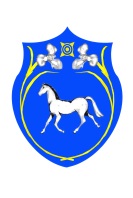 	                                 РОССИЙСКАЯ ФЕДЕРАЦИЯ                     ПРОЕКТРЕСПУБЛИКА ХАКАСИЯСОВЕТ ДЕПУТАТОВСОЛЕНООЗЕРНОГО СЕЛЬСОВЕТАШИРИНСКОГО РАЙОНА РЕСПУБЛИКИ ХАКАСИЯР Е Ш Е Н И Е«  » мая   2023 г.                                   с. Соленоозерное                                        № Об обращении в Контрольно-счетную палату Республики Хакасия о заключении соглашенияо передаче полномочий по осуществлению внешнего муниципального финансового контроляРуководствуясь Бюджетным кодексом Российской Федерации, Федеральным законом от 07.02.2011 № 6-ФЗ «Об общих принципах организации и деятельности контрольно-счетных органов субъектов Российской Федерации и муниципальных образований», статьей 20(1) Закона Республики Хакасия от 30.09.2011 № 82-ЗРХ «О Контрольно-счетной палате Республики Хакасия», Уставом муниципального образования  Соленоозерный сельсовет Ширинского района Республики Хакасия, в связи с отсутствием в поселении контрольно-счетного органа Совет депутатов Соленоозерного сельсовета Ширинского района Республики ХакасияРЕШИЛ:Обратиться в Контрольно-счетную палату Республики Хакасия о заключении соглашения о передаче Контрольно-счетной палате Республики Хакасия полномочий по осуществлению внешнего муниципального финансового контроля в муниципальном образовании Соленоозерный сельсовет Ширинского района Республики Хакасия.Председателю Совета депутатов Соленоозерного сельсовета Ширинского района Республики Хакасия заключить с Контрольно-счетной палатой Республики Хакасия соглашение передаче полномочий по осуществлению внешнего муниципального финансового контроля в муниципальном образовании Соленоозерный сельсовет Ширинского района Республики Хакасия.Направить настоящее Решение в Контрольно-счетную палату Республики Хакасия.4. Настоящее решение вступает в силу со дня официального опубликования (обнародования).5.    Контроль за исполнением настоящего решения оставляю за собой.ГлаваСоленоозерного сельсовета                                                       А. П. Никитин